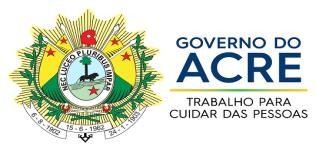 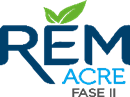 ANEXO VII – Termo de Compromisso de Viabilidade, Sustentabilidade e Continuidade dos Projetos TERMO DE COMPROMISSO DE VIABILIDADE, SUSTENTABILIDADE E CONTINUIDADE DOS PROJETOSPelo presente termo, a	[identificação da OSC]	, inscrita no CNPJ nº 		, com sede no endereço		, no município de	/AC, representada por	, atual Diretor-Presidente (Procurador Constituído), vem perante o órgão realizador do Chamamento Público nº. XXX/2024 e em atendimento às condições estabelecidas no Edital, assumir o Compromisso de Viabilidade, Sustentabilidade e Continuidade dos Projetos previstos na Proposta e Plano de Trabalho apresentados para acesso aos recursos do Programa Global REDD para Early Movers – REM Acre Fase II, pelos motivos abaixo elencados:Os projetos, atividades e ações previstas no Plano de Trabalho se encontram em conformidade com as condições do Edital de Chamamento Público e as diretrizes do Programa REM Acre Fase II, considerando a legislação vigente, em especial à legislação ambiental federal e estadual, ficando demonstrada na Proposta desta Organização da Sociedade Civil a viabilidade econômica e socioambiental dos projetos a serem desenvolvidos por meio de Termo de Fomento a ser celebrado com o órgão estadual;Os projetos Plano de Trabalho foram elaborados em estrita observância aos atuais métodos e conceitos de sustentabilidade ambiental, promovendo o uso consciente dos recursos naturais, buscando o equilíbrio entre o desenvolvimento econômico e a preservação, conservação e recuperação ambiental, tendo como foco principal a redução da emissão de gases de efeito estufa – GEE decorrentes do desmatamento e degradação do meio ambiente no Estado do Acre;Por fim, esta OSC se compromete a dar continuidade nos serviços e projetos desenvolvidos e apoiados por meio do Termo de Fomento a ser celebrado, mesmo após o seu encerramento de vigência e conclusão do objeto, independentemente dos recursos investidos pelo Programa REM Acre Fase II.Rio Branco/AC,	de	de 2024.(Nome e Cargo do Representante Legal da OSC)1